Приложение № 2К пед совету № 10 от 22.05.2015 г. Положение  МБОУООШ№ 11 х. Веселого муниципального образования Успенский район
о похвальной грамоте "За особые успехи в изучении отдельных предметов" и похвальном листе "За отличные успехи в учении"1. Выпускники и обучающиеся образовательных учреждений, проявившие способности и трудолюбие в учении  награждаются  похвальной грамотой "За особые успехи в изучении отдельных предметов" и похвальным листом "За отличные успехи в учении". 
     2.     Похвальной грамотой "За особые успехи в изучении отдельных предметов" награждаются независимо от формы получения образования выпускники IX классов общеобразовательной организации. 
    3. Похвальным листом "За отличные успехи в учении" награждаются обучающиеся переводных классов общеобразовательной организации, имеющие по итогам учебного года отметки «5» (отлично) по всем предметам учебного плана класса. 
    4. Похвальной грамотой "За особые успехи в изучении отдельных предметов" награждаются: 
     выпускники IX  классов общеобразовательной  организации, достигшие особых успехов в изучении одного или нескольких предметов, имеющие по ним четвертные (полугодовые),  годовые и итоговые отметки "5" за время обучения в классах соответствующей ступени общего образования и получившие по ним на государственной итоговой аттестации в форме основного государственного экзамена  отметку "5", а в форме основного  государственного экзамена,  при положительных отметках по остальным предметам; 
       5. Обучающиеся переводных классов общеобразовательной  организации, имеющие по всем предметам, изучавшимся в соответствующем классе годовые отметки "5", награждаются похвальным листом "За отличные успехи в учении". 
     6. Решение о награждении выпускников общеобразовательной организации  похвальной грамотой "За особые успехи в изучении отдельных предметов" и обучающихся переводных классов похвальным листом "За отличные успехи в учении" принимается педагогическим советом общеобразовательной организации. 7. Похвальная грамота "За особые успехи в изучении отдельных предметов" вручается награжденным выпускникам вместе с документом о соответствующем уровне образования. 
      8. Похвальный лист "За отличные успехи в учении" вручается награжденным обучающимся по окончании учебного года. Директор МБОУ ООШ № 11                            В.А. Чемеригин№  _____                                     х. Весёлый                                     от 22.05.2015Об утверждении  Положения  МБОУООШ№ 11 х. Веселого муниципального образования Успенский район
о похвальной грамоте "За особые успехи в изучении отдельных предметов" и похвальном листе "За отличные успехи в учении"С целью  повышения мотивации учащихся к обучению,  социального стимулирования учащихся, имеющих высокие результаты обучения,   на основании ФЗ – 273 РФ «Об образовании», решения педагогического совета № ____ от 22.05.2015года  п р и к а з ы в а ю:Утвердить Положения  МБОУООШ№ 11  х. Веселого муниципального образования Успенский район о похвальной грамоте "За особые успехи в изучении отдельных предметов" и похвальном листе "За отличные успехи в учении" (приложение № 1).Контроль за исполнением данного приказа оставляю за собой.Директор МБОУ ООШ № 11                                   В.А. Чемеригин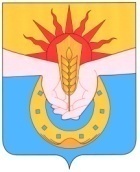 Муниципальное бюджетное общеобразовательное учреждениеосновная общеобразовательная школа № 11ПРИКАЗ